DAY 1                                                                     DATE:Count the number of balloons: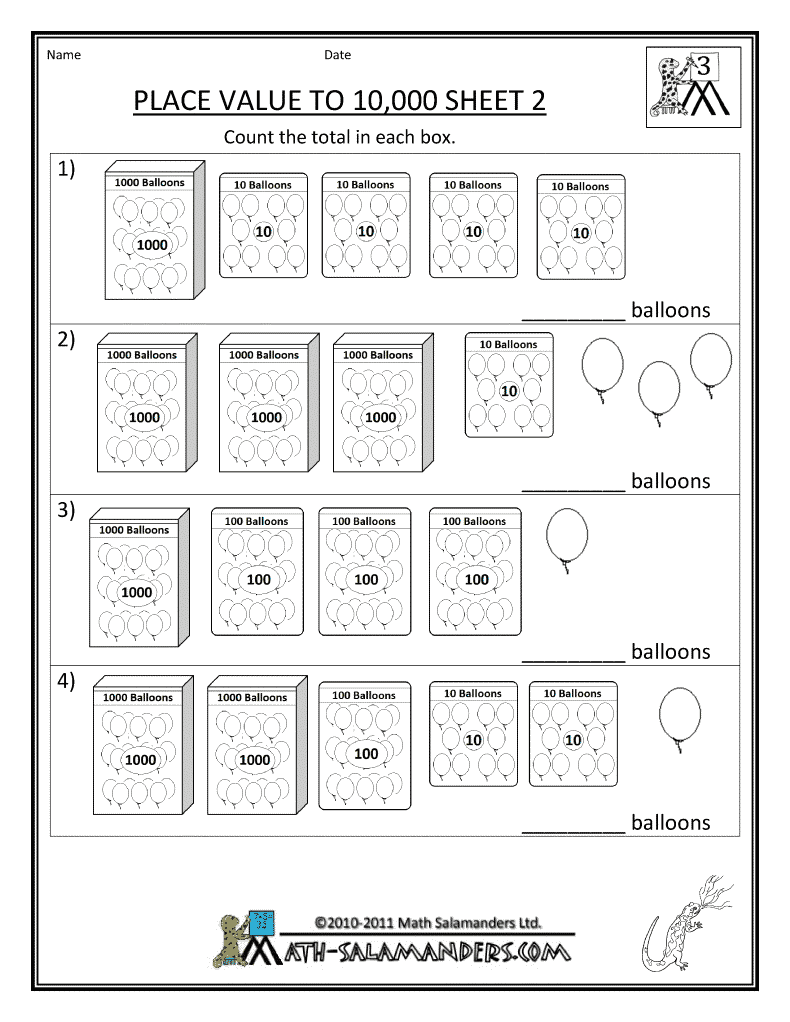 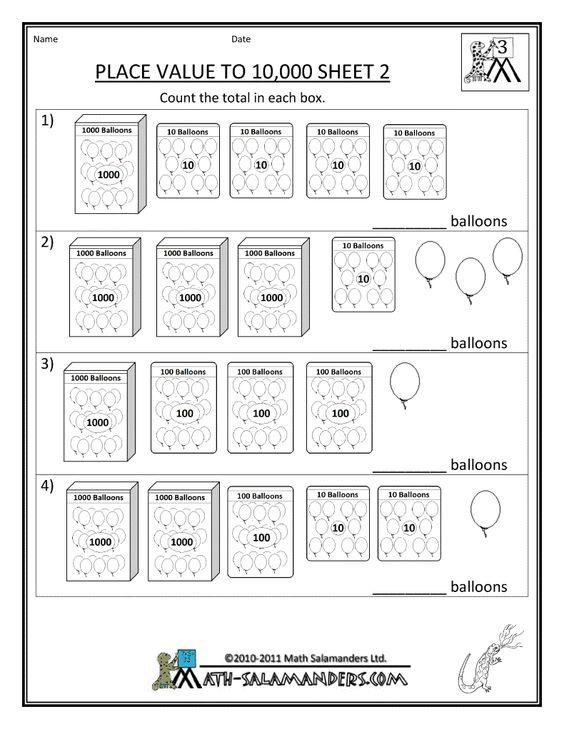 DAY 2                                                                    DATE:Cut and stick the number (from newspaper, calendar...).DAY 3                                                                    DATE:Red = tens            Blue = ones  Colour the given number of boxes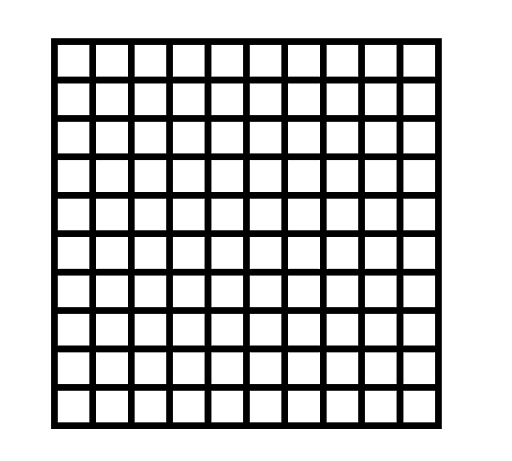 DAY 4                                                                    DATE:Write the numbersDAY 5                                                                                       DATE:Write the value of underlined number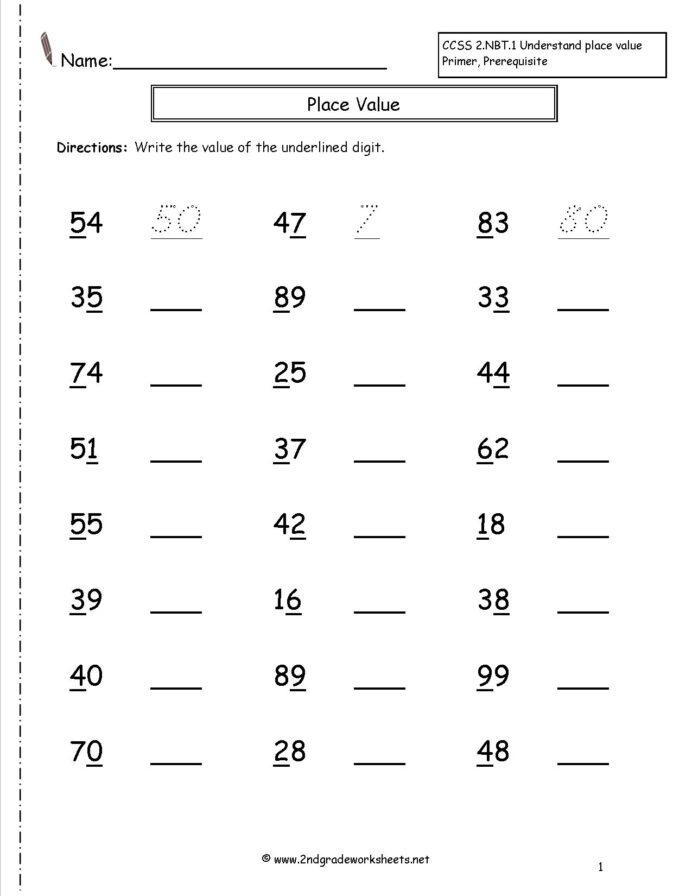 0 in the ones place(any number with 0 in ones place)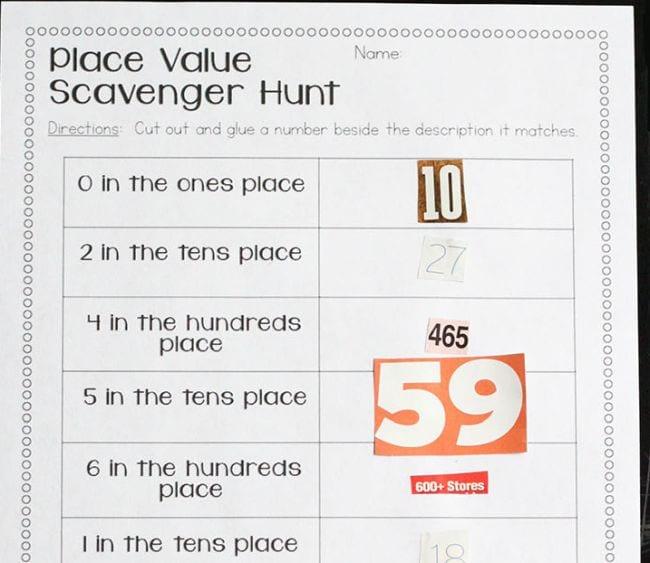 2 in the tens place4 in the tens place5 in the ones place6 in the tens place7 in the  ones place23463718 five tens, four ones  54eight ones, six tenstwo tens, five onesSeven ones, six tensnine tens, three onesFour tens, eight ones